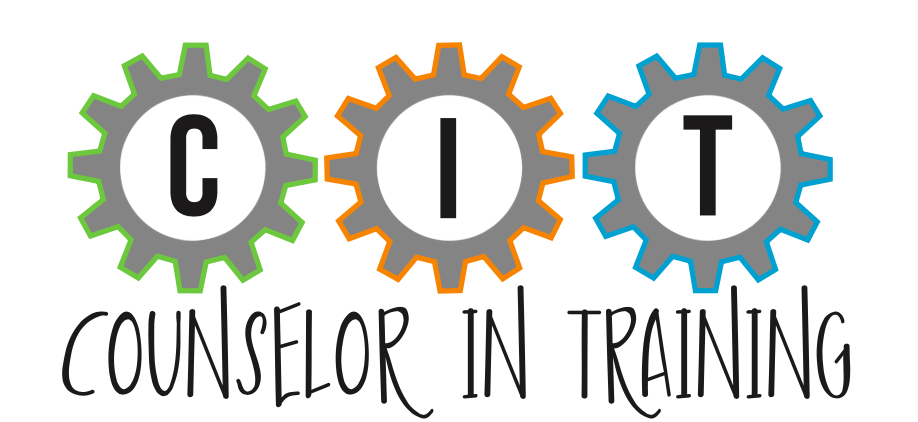 PROGRAM APPLICATIONApplications will be due by May 20, 2019NAME: _________________________________________CURRENT GRADE: _____   CELL PHONE: _______________EMAIL: _________________________________________MAILING ADDRESS: ______________________________T-SHIRT SIZE: _____REQUIRED QUESTIONS(Please type or write answers on a separate sheet of paper and attach to application)Why do you want to be a CIT, and what qualities do you have that would make you an asset to our program?What goals/skills do you hope to achieve by the conclusion of the program?Please list any extra-curricular school, team or club activities that you participate in, volunteer with or hold a leadership position in. Explain how these positions/activities will help you as a CIT.Please provide a Letter of Reference from a teacher, guidance counselor or coach. The Letter of Reference cannot be from a parent or family member.CIT Applicant Signature: _____________________________Date: _____________Parent/Guardian Signature: __________________________Date: ____________** Please note that interviews with potential CITs will take place at the end of May / beginning of June.** Acceptance into the CIT program and successful completion of the program does not guarantee future employment with Medfield Parks & Recreation.